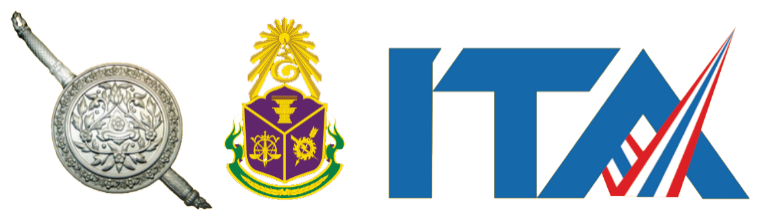 รายงานผลการปฏิบัติราชการ(Government Performance Report)	ประจำเดือน มกราคม ๒๕๖๖	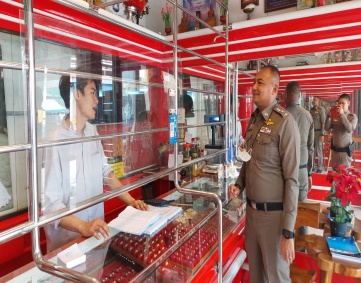 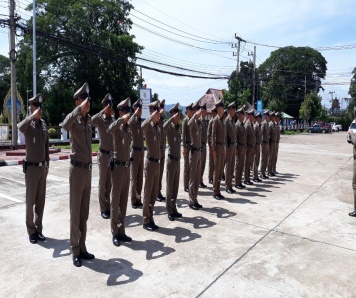 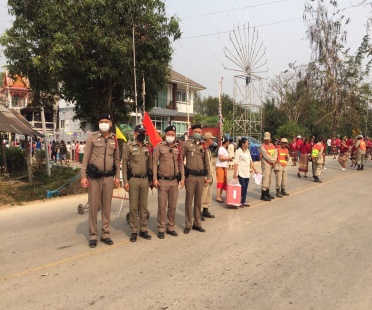 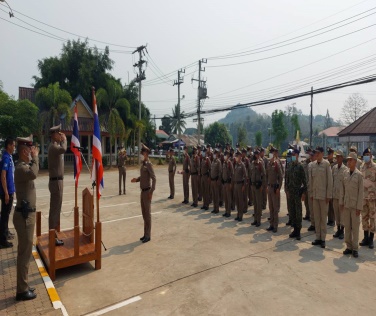 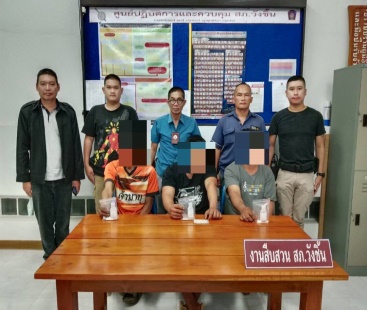 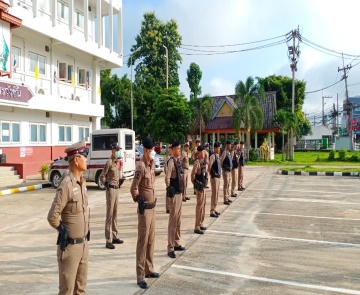 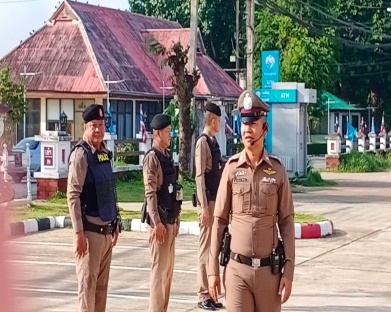 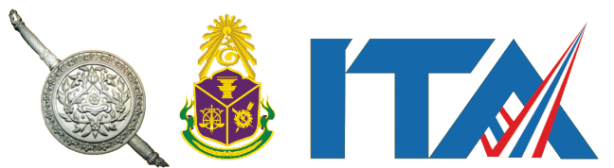 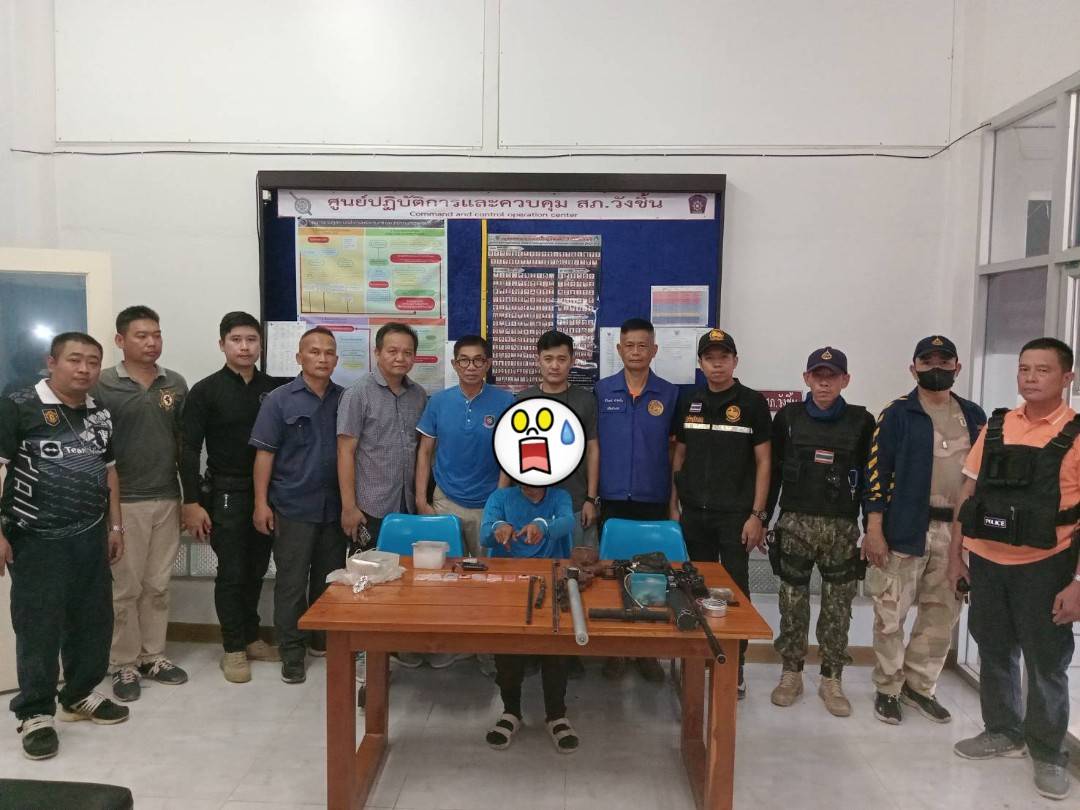 วันที่  13 มกราคม 2567 อำนวยการโดย พ.ต.อ.นิวัต  ทัศนเกษม ผกก.สภ.วังชิ้น  มอบหมายให้ ชุดสืบสวน สภ.วังชิ้น ร่วมกับฝ่ายปกครอง ออกปิดล้อมตรวจค้นเป้าหมายทำการจับกุมผู้ต้องหา 1 ราย 1 คน ของกลางอาวุธปืนอัดลม ๑ กระบอก ยาบ้า 353 เม็ด ข้อหามีอาวุธปืนฯ  มีเพื่อจำหน่าย,เสพ ยาเสพติดฯ  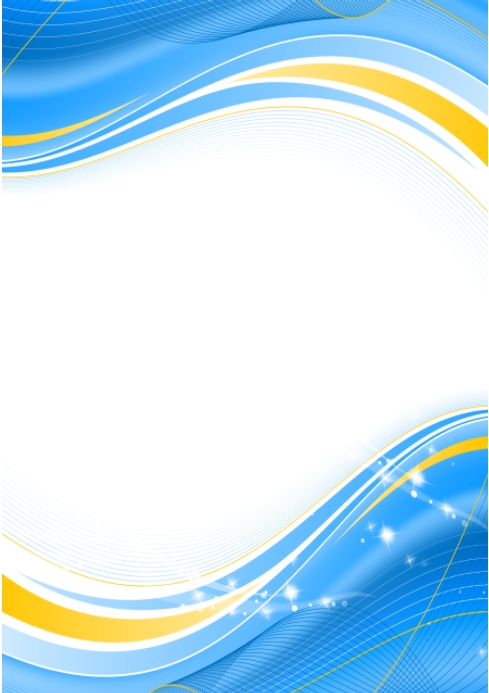 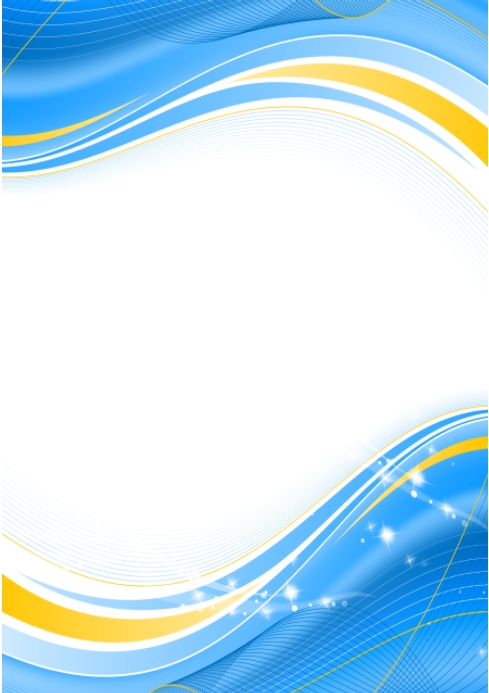 